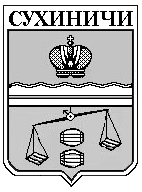 КАЛУЖСКАЯ ОБЛАСТЬ                                                                          СУХИНИЧСКИЙ РАЙОН                                                                                         СЕЛЬСКАЯ ДУМА                                                                                                     СЕЛЬСКОГО ПОСЕЛЕНИЯ                                                                                   «СЕЛО ФРОЛОВО»Р Е Ш Е Н И ЕОт 12.04.2019 г                                                                         № 156В соответствии со статьей 157.1 Жилищного кодекса Российской Федерации, Федеральным законом от 06.10.2003 № 131-ФЗ                                       «Об общих принципах организации местного самоуправления в Российской Федерации», пунктом 43 Основ формирования индексов изменения размера платы за коммунальные услуги в Российской Федерации, утвержденных постановлением Правительства Российской Федерации от 30.04.2014 № 400, Уставом муниципального образования СП «Село Фролово» Сельская дума сельского поселения «Село Фролово»                                                    РЕШИЛА:1. Согласовать проект постановления Губернатора Калужской области «Об установлении предельных (максимальных) индексов изменения размера вносимой гражданами платы за коммунальные услуги в муниципальных образованиях Калужской области на долгосрочный период 2020-2023 годы» (далее – проект) с приложением № 1 к проекту, и с обоснованием величины установленных предельных (максимальных) индексов изменения размера вносимой гражданами платы за коммунальные услуги для муниципального образования сельского поселения «Село Фролово» на долгосрочный период 2020-2023 годы, приведенного в приложении № 2 к проекту.2. Настоящее решение вступает в силу со дня его подписания.Глава сельского поселения«Село Фролово»                                                                        В.Б. Белова О согласовании проекта постановления Губернатора Калужской области                                  «Об установлении предельных (максимальных) индексов изменения размера вносимой                                                     гражданами  платы  за  коммунальные услуги в муниципальных образованиях Калужской области на долгосрочный период 2020-2023 годы»